STREAKWAVE TIMELINE - A HISTORY OF CONTINUOUS GROWTH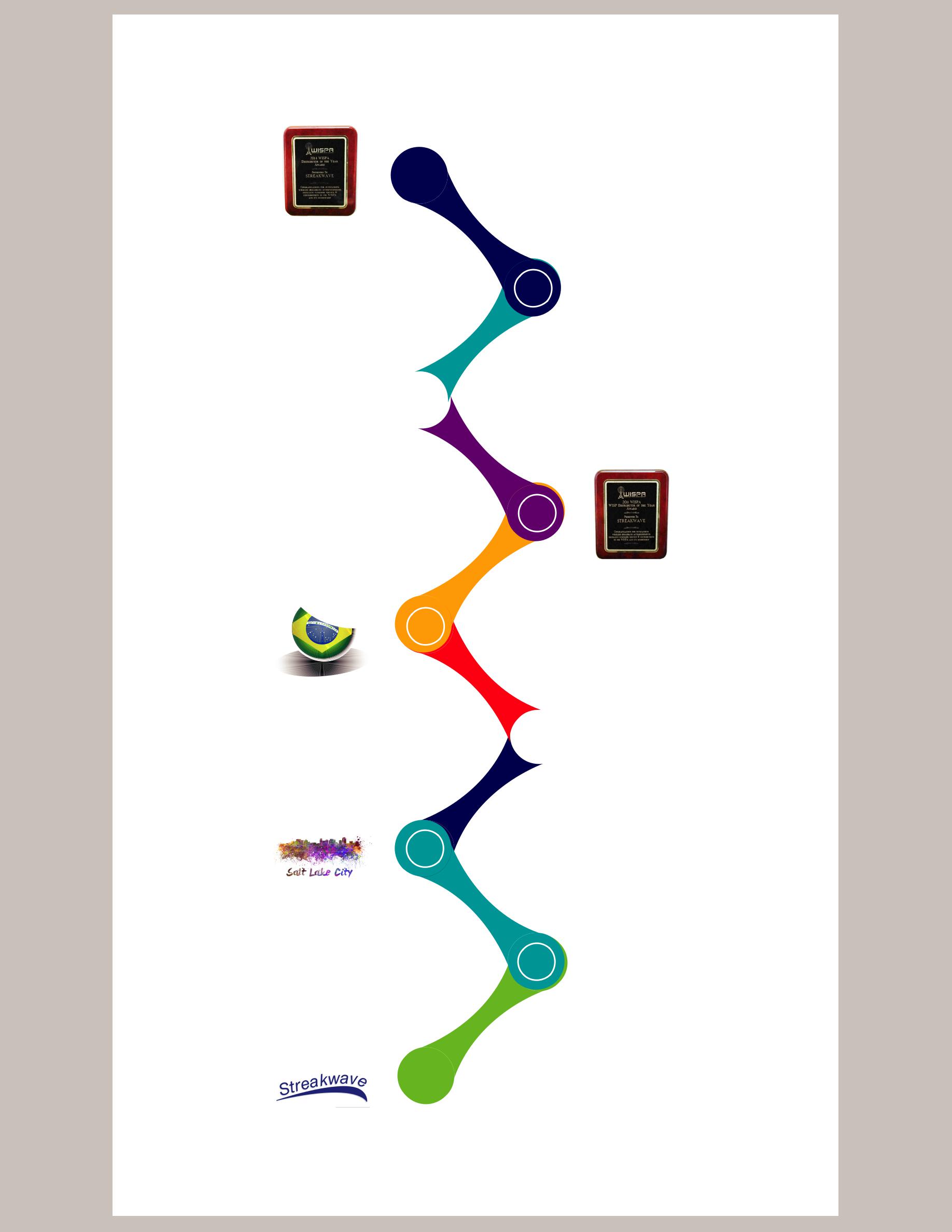 2014Streakwave is awarded WISPA Distributor of the Year Award for for a second time.Streakwave held the enormously successful client-vendor partner event Building Bridges at the Fairmont Hotel in San Francisco, CA.2012 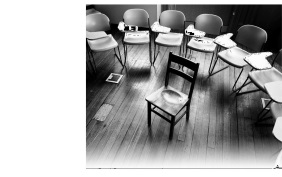 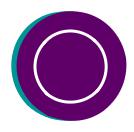 Streakwave begins holdingproduct trainings at its centersin Utah and Ohio. The companyhas since certi ed hundreds ofstudents from around theglobe.2010Streakwave diversi es with itsexpansion to South America.The o	ces in Curitiba-Parana,Brazil are home to aPortuguese-speaking staworking in sales, accounting,marketing, and engineering.The location also contains awarehouse to help the companyquickly reach customers inSouth America.2008Streakwave expands to SaltLake City, UT to better serve itsgrowing clientele of customersaround the world. The Utaho	ce is the home of saleso	ces, a training center, and a30,000 square foot warehouse.2001CEO Carl Moberg foundsStreakwave with the purposeof providing customers withthe  nest solutions in wirelessnetworking.Streakwave expands to the farcorners of the earth with itslocations in Melbourne,Australia and Canterbury, NewZealand. The expansion is amarker of the company’sgrowing global reach anddiverse customer base.2011Streakwave wins the covetedWISPA Distributor of the YearAward for its unparalleledservice to the wireless Internetservice provider industry. 2009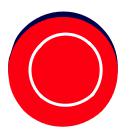 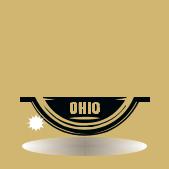 Streakwave opens a location inCincinnati, OH to reach its globalcustomers faster and moree	ciently. The Ohio o	cecontains sales o	ces, a trainingcenter, and a 42,000 square footwarehouse.2005Streakwave purchases itscorporate headquarters inSan Jose, CA. Located in theheart of Silicon Valley, thebuilding houses executiveo	ces, sales, corporateaccounting, marketing, and awarehouse.AU&NZ20132013